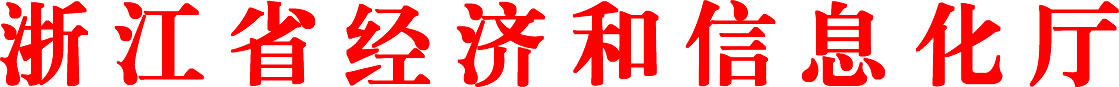 附件第六届中国国际新材料产业博览会参展报名表1.参展企业填报表1.参展企业填报表1.参展企业填报表1.参展企业填报表1.参展企业填报表此表每项必填选单位名称（中文）单位名称（英文）	没有可填写数字“1”单位名称（俄文）没有可填写数字“1”单位地址（中文）单位地址（英文）没有可填写数字“1”邮编手机电话所在省份省市负责人联系人行业分类经营范围企业简介（100字左右）采购意向参展企业性质□投资商□生产商□代理商□进出口商□投资促进机构□信息咨询□其它□投资商□生产商□代理商□进出口商□投资促进机构□信息咨询□其它□投资商□生产商□代理商□进出口商□投资促进机构□信息咨询□其它□投资商□生产商□代理商□进出口商□投资促进机构□信息咨询□其它参展展品（请详细填写，如果是多个名称，每个商品名称用逗号分隔开）注：须提供以下证件电子版1.企业LOGO，尺寸200*200像素，文件小于100k。
2.营业执照或组织机构代码证，尺寸：800*1060（宽*高）像素
3.企业封面图片，尺寸：750*422像素，
4.宣传短片，尺寸大于750*422，文件小于20M
5.轮播图片，最多3张，图片尺寸750*422，文件小于2M。1.企业LOGO，尺寸200*200像素，文件小于100k。
2.营业执照或组织机构代码证，尺寸：800*1060（宽*高）像素
3.企业封面图片，尺寸：750*422像素，
4.宣传短片，尺寸大于750*422，文件小于20M
5.轮播图片，最多3张，图片尺寸750*422，文件小于2M。1.企业LOGO，尺寸200*200像素，文件小于100k。
2.营业执照或组织机构代码证，尺寸：800*1060（宽*高）像素
3.企业封面图片，尺寸：750*422像素，
4.宣传短片，尺寸大于750*422，文件小于20M
5.轮播图片，最多3张，图片尺寸750*422，文件小于2M。1.企业LOGO，尺寸200*200像素，文件小于100k。
2.营业执照或组织机构代码证，尺寸：800*1060（宽*高）像素
3.企业封面图片，尺寸：750*422像素，
4.宣传短片，尺寸大于750*422，文件小于20M
5.轮播图片，最多3张，图片尺寸750*422，文件小于2M。1.企业LOGO，尺寸200*200像素，文件小于100k。
2.营业执照或组织机构代码证，尺寸：800*1060（宽*高）像素
3.企业封面图片，尺寸：750*422像素，
4.宣传短片，尺寸大于750*422，文件小于20M
5.轮播图片，最多3张，图片尺寸750*422，文件小于2M。2.人员信息表2.人员信息表2.人员信息表2.人员信息表此表每项必填此表每项必填姓名性别□男 □女国家/地区中国职务公司名称证件类型参展证证件类型□身份证 证件编号手机号码电话业务领域参会角色□决策者□建议者□采购者□调研者 □其他参会目的□参加会议 □寻找并确定新代理分销商及合作伙伴 □收集和了解市场信息□采购□供应 □寻找创新技术□其他□参加会议 □寻找并确定新代理分销商及合作伙伴 □收集和了解市场信息□采购□供应 □寻找创新技术□其他□参加会议 □寻找并确定新代理分销商及合作伙伴 □收集和了解市场信息□采购□供应 □寻找创新技术□其他您想参观的展区□主题展区 □地方新材料产业展区□军民融合展区
□高校院所与新材料行业组织展区 □其他□主题展区 □地方新材料产业展区□军民融合展区
□高校院所与新材料行业组织展区 □其他□主题展区 □地方新材料产业展区□军民融合展区
□高校院所与新材料行业组织展区 □其他您如何知道展会□再次参会 □宣传资料 □政府推介 □商（协）会 □各类展会 □官方网站 □搜索引擎 □报纸 □杂志 □电视电台 □网格媒体 □朋友推荐 □其他□再次参会 □宣传资料 □政府推介 □商（协）会 □各类展会 □官方网站 □搜索引擎 □报纸 □杂志 □电视电台 □网格媒体 □朋友推荐 □其他□再次参会 □宣传资料 □政府推介 □商（协）会 □各类展会 □官方网站 □搜索引擎 □报纸 □杂志 □电视电台 □网格媒体 □朋友推荐 □其他业务性质□商协会□百货/商超□连锁店/加盟店/专卖店□生产制造商
□进出口贸易商□代理/经销商□院校/科研机构□政府单位/医院/银行
□酒店/餐饮单位 □高级会所/俱乐部 □ 基地/园区/中心/专业市场 □设备租赁/物流运输□商协会□百货/商超□连锁店/加盟店/专卖店□生产制造商
□进出口贸易商□代理/经销商□院校/科研机构□政府单位/医院/银行
□酒店/餐饮单位 □高级会所/俱乐部 □ 基地/园区/中心/专业市场 □设备租赁/物流运输□商协会□百货/商超□连锁店/加盟店/专卖店□生产制造商
□进出口贸易商□代理/经销商□院校/科研机构□政府单位/医院/银行
□酒店/餐饮单位 □高级会所/俱乐部 □ 基地/园区/中心/专业市场 □设备租赁/物流运输须提供资料如下：须提供资料如下：须提供资料如下：须提供资料如下：1.照片：标准证件照，格式为JPG，上传文件小于2M。标准证件照尺寸390*487像素，证件照背景为红、白、蓝。1.照片：标准证件照，格式为JPG，上传文件小于2M。标准证件照尺寸390*487像素，证件照背景为红、白、蓝。1.照片：标准证件照，格式为JPG，上传文件小于2M。标准证件照尺寸390*487像素，证件照背景为红、白、蓝。1.照片：标准证件照，格式为JPG，上传文件小于2M。标准证件照尺寸390*487像素，证件照背景为红、白、蓝。2.身份证（护照）：二代身份证：格式为JPG，上传文件小于2M，身份证尺寸693*472像素。2.身份证（护照）：二代身份证：格式为JPG，上传文件小于2M，身份证尺寸693*472像素。2.身份证（护照）：二代身份证：格式为JPG，上传文件小于2M，身份证尺寸693*472像素。2.身份证（护照）：二代身份证：格式为JPG，上传文件小于2M，身份证尺寸693*472像素。3.参展展品信息填报表3.参展展品信息填报表3.参展展品信息填报表3.参展展品信息填报表产品名称单位□箱□包□袋□只 其他 □箱□包□袋□只 其他 □箱□包□袋□只 其他 价格价格单位□日元□美元□欧元类别品牌产地      省   市      省   市      省   市规格供应数量产品介绍1.封面图片，尺寸：750*750像素，上传文件小于2M。1.封面图片，尺寸：750*750像素，上传文件小于2M。1.封面图片，尺寸：750*750像素，上传文件小于2M。1.封面图片，尺寸：750*750像素，上传文件小于2M。2.轮播图片，最多3张，图片尺寸750*750，文件小于2M。2.轮播图片，最多3张，图片尺寸750*750，文件小于2M。2.轮播图片，最多3张，图片尺寸750*750，文件小于2M。2.轮播图片，最多3张，图片尺寸750*750，文件小于2M。注：展示产品数量不限注：展示产品数量不限注：展示产品数量不限注：展示产品数量不限